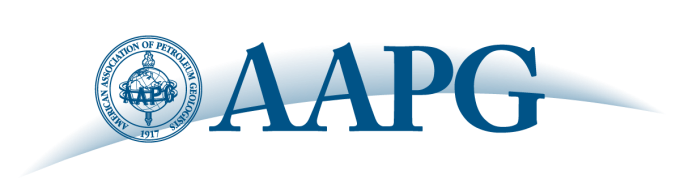 AAPG HONORS & AWARD NOMINATION FORMMICHEL T. HALBOUTY OUTSTANDING LEADERSHIP AWARDNominee’s name:Awarded in recognition of:Outstanding and exceptional leadership in the petroleum geosciences. It is AAPG’s second most distinguished award.Restrictions:Recipient does not need to be a member of AAPG. Must be living at the time of selection and be willing to be present to receive award, usually at the Annual Convention. Only one awarded per year.Guidelines:Consideration should emphasize exceptional leadership demonstrated and extraordinary service given to the petroleum geosciences and the Association as an elected official and/or through substantial service on AAPG committees, or will have shown distinguished leadership in and remarkable service to the petroleum geosciences in a corporation or company, academic or research institution, or position of government.Demonstrated leadership in advancing the goals of the Association and/or petroleum geosciences1.2.3.Articulated vision for future achievements of the Association and/or petroleum geosciences1.2.3.Demonstrated leadership in developing and/or implementing practical programs benefiting AAPG and/or petroleum geosciences1.2.3.Demonstrated ability to lead the Association and/or petroleum geosciences to a major accomplishment or milestone1.2.3.Demonstrated leadership in the implementation of effective management strategies that serve to optimize the resources of the Association and/or the petroleum geosciences1.2.3.Demonstrated leadership in the design and/or implementation of a sound business plan that maximizes the assets of the Association and/or petroleum geoscience community.1.2.3.Past Presidency and AAPG Honorary Membership awarded (not necessary, but preferred for candidacy)Year(s)If the person wins, what email address and/or phone number do we use?Please provide a photo if possible. Additional Comments and Supporting MaterialSubmitted by:	Date:Phone:	Fax:	E-mail:(Organization)Save this form. Please select Save As in the File menu. Change the name of the document and select a location to which the document will be saved.Upon completion save your document then send your nomination to the Administration Departmentat AAPG Headquarters using one of the following options:Save this form. Please select Save As in the File menu. Change the name of the document and select a location to which the document will be saved.Upon completion save your document then send your nomination to the Administration Departmentat AAPG Headquarters using one of the following options:Save this form. Please select Save As in the File menu. Change the name of the document and select a location to which the document will be saved.Upon completion save your document then send your nomination to the Administration Departmentat AAPG Headquarters using one of the following options:Print your saved document and mail to:AAPGP.O. Box 979Tulsa, OK 74101-0979 USAAttach your saved document to an email and send to: nominations@aapg.orgPrint your saved document and fax to:+1.918.560.2694